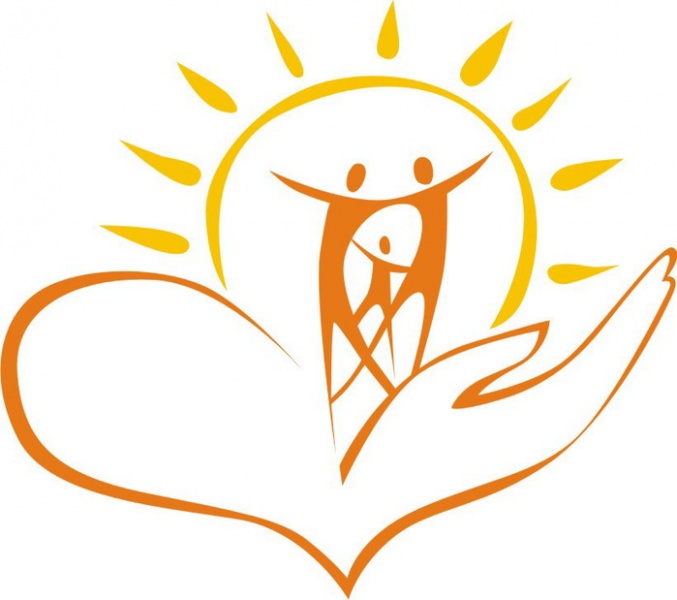 УСТАНОВКА НА УСПЕХРекомендации выпускникам и их родителямПервое. Научитесь сбрасывать напряжение — мгновенно расслабляться. Для этого надо овладеть навыками аутотренинга, с которыми вы можете познакомиться в многочисленных пособиях.Второе. Давайте отдых своей нервной системе. Запомните: хорошо работает лишь тот, кто хорошо отдыхает. Лучший отдых для нервной системы — сон, в том числе и кратковременный дневной (от 5 до 30 минут). Попробуйте вместо традиционной чашки кофе практиковать полудрему, легкий сон. Эффект поразит вас. В идеале в конце каждого часа работы нужно отдохнуть 2–5 минут.Третье. Вытесняйте неприятные эмоции, заменяя их приятными. Сделать это трудно. Тонкий психолог К.С. Станиславский утверждал, что чувствам нельзя приказать, но чувство можно «выманить». Техника «выманивания» может быть разнообразной. Например, попытайтесь усилием воли переключить внимание и мышление на предметы, которые обычно вызывают у вас положительные эмоции.Таковы основные заповеди психогигиены. Осознать их — значит, сделать первый шаг на пути управления своей нервной системой.Важным шагом к успеху на экзамене является психологическая установка на успех,  абсолютная уверенность в том, что цель будет достигнута. Необходимо настраивать детей на успех, удачу.